                      ILLINOIS LOCAL SCHOOL EMPLOYEE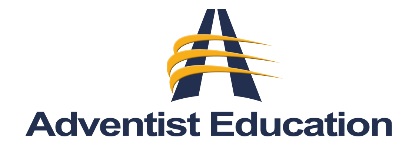 SUBSTITUTE TEACHER PAYROLL FORM Conference assistance is provided only when the regular teacher is out of the school for: - illness, - death in immediate family, - personal leave day.  These absences are shared with the school at 50%.  Conference pays 100% for substitutes if the teacher’s absence is our request.  The conference will bill the school for the portion owed.Name of Substitute:  ___________________________________________ Name of Teacher:  _____________________________ School: _________________________ Circle One:   Sick     Personal     Bereavement    Professional Dev.    Other  (if Professional Development is circled include a signed Professional Growth Plan application or Other is circled add reason below)Specific Reason for Absence: ____________________________________________________ 